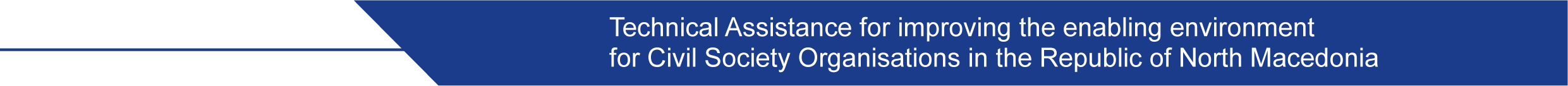 Draft Implementation planWorkshop on information, communication and consultation of stakeholders of the Council for cooperation with and development of civil societySkopje, 24th - 25th of November 2021AttendeesCouncil members; Representatives of the Unit for cooperation with CSOs, General Secretariat of the Government; Representative of the Delegation of the European Union to the Republic of North MacedoniaFacilitator: Igor VidačakDAY 1 – 24th November 2011 (12:30 - 16:00)DAY 2 – 25th  November 2011 (10:00 - 13:30)TimeActivityMain questions to be discussedMethod / Materials12:30 – 12:45Introductory remarksFani Karanfilova Panovska – Chair of the CouncilIrena Ivanova – Programme Manager, EUD Venera Hajrullahu – KE1, TA ProjectKey objectives of the workshopPriority reforms (Strategy, legal changes, other) and expected contribution of the CouncilOverview of the agendaBrief (5min) interventions by each of three speakers12:45 – 13:15Key findings of the analysis on the work of the Council in information, communication and consultation of stakeholders Igor Vidacak – SNKE, TA ProjectSummarizing key findings and challenges identified in previous analysis of the TA project (15 min)Are the findings still valid? Are there any new issues that should be taken into account?Interactive discussion / PPT13:15 – 14:15   Internal Communication of the CouncilHow to improve internal communication during the preparation and follow up of Council sessions Brainstorming, facilitated interactive discussion around key challenges of internal and external communication; PPT14:15 – 14:30Break14:30 – 15:30External Communication of the CouncilHow to improve external communication - press releases, press conferences, journal articles, editorials, round tables, thematic sessions, information sessions with local CSOs, TA Project website15:30 – 16:00Conclusions of 1st day discussionsFormulating main conclusionsFacilitated interactive discussion; PPT; projecting draft conclusions on the screenTimeActivityMain questions to be discussedMethod / Materials10:00 – 11:30Consultation with the stakeholders/constituencies of the members of the CouncilWhat are the minimum expectations on the scope of consultations with constituencies?What resources are available and what can be done within a year?Are the key actions proposed in the Guidelines for consultations with stakeholders (produced by TA project) still valid?PPT (presenting key actions suggested in Guidelines)Facilitated interactive discussion11:30 – 12:00Break12:00 – 13:00Capacity building on strategic communicationWhat are the main institutional and non-institutional stakeholders involved in relationships with the Council and what are the most appropriate techniques to address them?How to build effective relations with media?What are the possibilities of wider use of social media?Filling in the stakeholders’ analysis matrix; facilitated interactive discussion; PPT-plenary discussion/ brainstorming; Projecting main inputs on the screen13:00 – 13:30   Conclusions and next stepsFani Karanfilova Panovska, Chair of the CouncilVenera Hajrullahu, KE1, TA Project